教师招聘每日一练（12月3日）1.“捧着一颗心来，不带半根草去。”陶行知这句话强调的是教师应具有( )。   [单选题]正确率：100%2.提出“泛智”教育思想，探讨“把一切事物教给一切人类的全部艺术”的教育家是( )。   [单选题]正确率：97.44%3.罗杰斯的“以学生为本”“让学生自发学习”的教学原则属于( )   [单选题]正确率：61.54%4.某位新教师非常关注领导和同事对自己的评价，关注自己是否被学生喜欢，属于教师成长过程中的( )。   [单选题]正确率：84.62%5.把个人学习与社会主义事业相联系，为未来参加祖国建设做出贡献而学习的动机属于( )。   [单选题]正确率：82.05%选项小计比例A.深厚的教育理论知识00%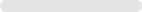 B.较强的教育教学能力00%C.广博的文化科学知识00%D.高尚的教师职业道德 (答案)39100%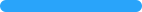 选项小计比例A.夸美纽斯 (答案)3897.44%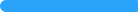 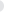 B.培根12.56%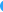 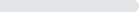 C.赫尔巴特00%D.赞科夫00%选项小计比例A.非指导性教学模式 (答案)2461.54%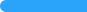 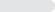 B.结构主义课程模式512.82%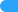 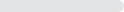 C.发展性教学模式1025.64%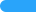 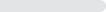 D.最优化教学模式00%选项小计比例A.关注情境阶段410.26%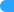 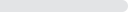 B.关注生存阶段 (答案)3384.62%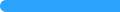 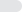 C.关注学生阶段25.13%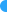 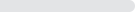 D.关注教学阶段00%选项小计比例A.间接的远景性动机 (答案)3282.05%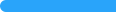 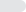 B.直接的近景性动机00%C.间接的近景性动机00%D.直接的远景性动机717.95%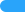 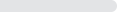 